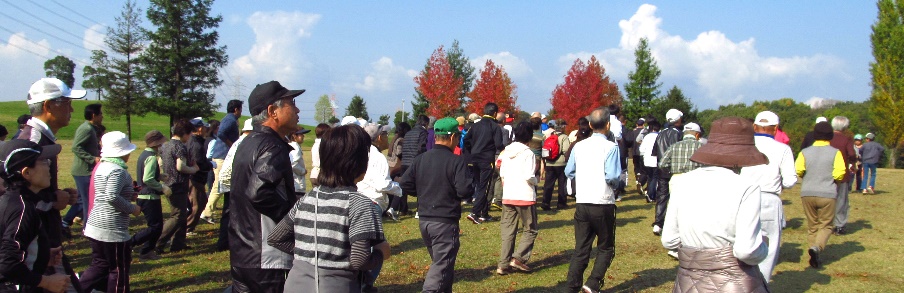 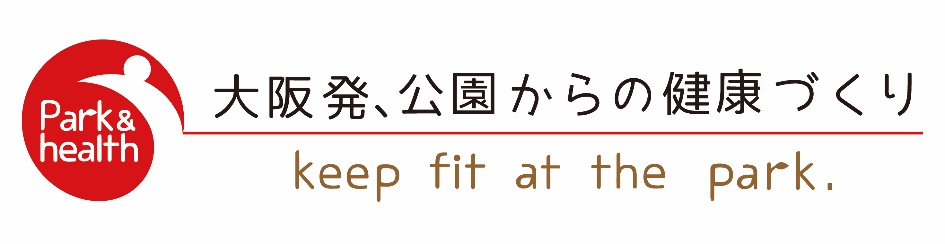 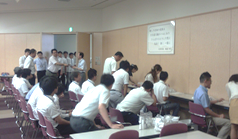 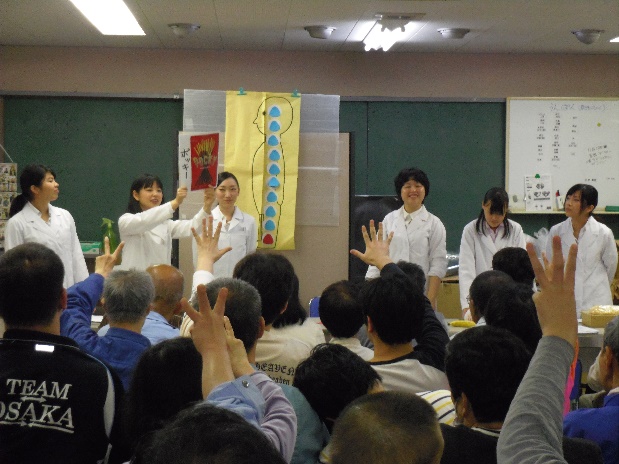 ◎健康経営とは？従業員の健康保持・増進の取組が、将来的に収益性等を高める投資であるとの考えの下、健康管理を経営的視点から考え、戦略的に実践すること。◎健康経営に取り組むメリットは？従業員への健康投資を行うことで、従業員の活力や生産性の向上等組織の活性化をもたらし、結果的に業績向上につながる。◎具体的にどういうことに取り組むの？・健診の受診を促進する取組み、従業員の健康状態の把握、健康教室の開催・禁煙プログラムの導入職場における体操・ストレッチの実施・社員食堂のメニュー改善、保健師・管理栄養士などによる生活習慣改善指導・ストレスやメンタルヘルスに対する正しい知識の習得　　　　　　　　　等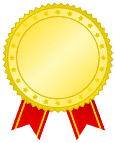 